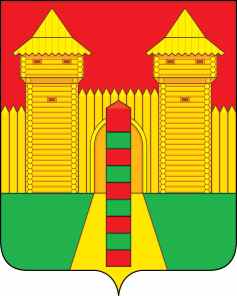 АДМИНИСТРАЦИЯ  МУНИЦИПАЛЬНОГО  ОБРАЗОВАНИЯ «ШУМЯЧСКИЙ  РАЙОН» СМОЛЕНСКОЙ  ОБЛАСТИРАСПОРЯЖЕНИЕот 27.10.2021г. № 389-р           п. Шумячи       В соответствии со ст.28 Устава муниципального образования «Шумячский район» Смоленской области, на основании распоряжения Администрации муниципального образования «Шумячский район» Смоленской области от 25.10.2021г. № 380-р «О приеме- передаче объектов основных средств»          Утвердить прилагаемый акт о закреплении за Контрольно-ревизионной комиссией муниципального образования «Шумячский район» Смоленской области объектов на праве оперативного управления от 27.10.2021г.Глава муниципального образования«Шумячский район» Смоленской области                                               А.Н. ВасильевОб утверждении акта о закреплении за  Контрольно-ревизионной комиссией муниципального образования «Шумячский район» Смоленской области объектов на праве оперативного управления